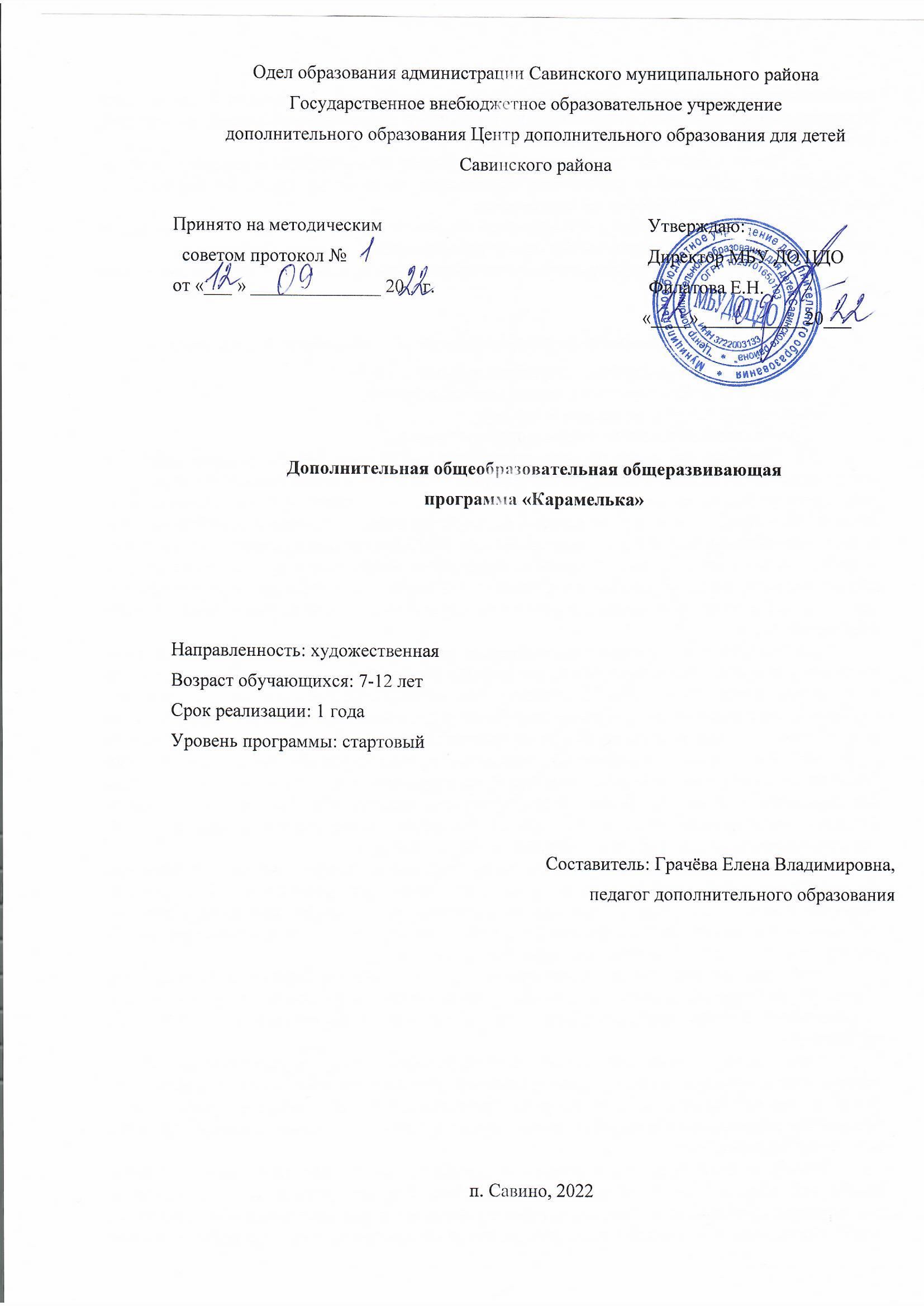 ПОЯСНИТЕЛЬНАЯ ЗАПИСКАНаправленность программы:Дополнительная общеобразовательная  общеразвивающая программа «Карамелька» относится к художественной направленности дополнительных общеобразовательных программ.Новизна программы:Новизна образовательной программы «Карамелька» заключается не только в обучении лепке из полимерной глины, но и в достижении обучающимися такого уровня, который позволит каждому самостоятельно создавать изделия для использования их в быту.Актуальность программы:Актуальность образовательной программы «Карамелька» заключается в обучении приемам лепки, что является одним из эффективных путей для полноценного и всестороннего развития ребенка, так как процесс лепки - увлекательное занятие, которое обеспечивает полезную занятость ребенка в его свободное время, при этом прививает эстетический вкус, будит фантазию и творческую активность, формирует пространственное воображение и развивает моторные процессы, влияющие на координацию и интеллект, помогает выразить свои эмоции, обогащает внутренний мир, помогает разнообразить учебный процесс, благоприятно влияет на творческую самореализацию. Занятия декоративно-прикладным творчеством способствует развитию у обучающихся совершенствованию технологических навыков,Отличительные особенности:1. В объединении  могут заниматься учащиеся начальной школы, которым по силам решение поставленных задач  предлагаемым  видом  творчества. 2. Данная программа не является узконаправленной и представляет собой синтез различных творческих направлений, из которых учащийся может найти для себя наиболее подходящее по его желанию, психотипу, способностям и т.д.3. В практических работах (выставки, общешколные мероприятия) могут объединяться обучающиеся разных групп, вне зависимости от возраста и уровня обучения.Уровень реализации программы:СтартовыйАдресат программы:Программа рассчитана на детей от 7 до 12 лет.Объем программы:Дополнительная общеобразовательная общеразвивающая программа «Карамелька» рассчитана на один год обучении, общее количество часов – 72.Формы организации:Формы и виды занятий по программе предусматривают теоретические и практические занятия, выполнение самостоятельной работы, выставки. В каникулярное время предусмотрены занятия с применением дистанционных технологий.Срок освоения:Продолжительность программы -1 год.Режим занятий:Занятия проходят один раз в неделю, 2 часа.Цель и задачи программы:Цель: Развитие творческих способностей детей, путем освоения лепки, как одного из вида пластических искусств, создание и обеспечение необходимых условий для личностного развития, творчества детей в возрасте 7-12 лет.Задачи:Образовательные: способствовать развитию интереса у детей к предмету лепка, дать первые навыки работы в объеме пластическими материалами; - дать обучающимся начальные теоретические знания, умения и практические навыки в области пластических искусств. Развивающие: обогащать опыт ассоциативного восприятия окружающей   действительности;  развивать объемно-пространственное мышление, фантазию, наблюдательность, мелкую моторику рук. Воспитательные:  приобщать к труду через освоение пластических искусств; воспитывать внимательность, терпение, старательность.Планируемые результатыОбучающиеся научатся использовать приобретённые знания и умения для творческой самореализации при оформлении своего дома, при изготовлении подарков близким и друзьям, художественно-декоративных и других изделий.Данная программа способствует формированию следующих личностных и метапредметных универсальных учебных действий:Личностные универсальные учебные действия:- осознание своих творческих возможностей;- проявление познавательных мотивов;- развитие чувства прекрасного и эстетического чувства; - формирование эстетических чувств, художественно-творческого мышления, наблюдательности и фантазии;Предметные универсальные учебные действия:- применение творческих возможностей в процессе выполнения работы;- использование в декоративно-прикладном искусстве различные виды материалов и техник; - овладение навыками моделирования лепки из пластика и т.д.Учет половозрастных, индивидуально-психологических и иных особенностей, обучающихся при комплектовании группы.Дети  с 7 лет, приходящие в школу, имеют крайне низкий уровень развития моторных навыков, что очень ярко проявляется в неумении начертить прямую линию, написать печатную букву по образцу, вырезать из бумаги и аккуратно клеить, рисовать. Для развития мелкой моторики существует множество разнообразных упражнений по лепке из глины и пластилина. Занимаясь лепкой, дети начинают разбираться в сочетании декоративных элементов в узоре и расположении их на поверхности предметов. Создание изделия из глины, пластилина, пластика всегда связано с выражением его пластических особенностей. Творческие способности ребенка во время лепки могут проявиться в разных направлениях: в предварительном создании эскизов на бумаге для лепки; в продумывании элементов узора; в расположении их на объемах; в создании предметов декоративного характера для украшения помещения; в умении найти способ изображения и оформления предмета; в перенесении навыков декоративной лепки на изображение предметов недекоративного характера и сюжетную лепку.Для развития зрительно-моторной и зрительной памяти необходимо организовать работу ребенка по образцу, которую следует осуществлять по следующим этапам: сначала ребенок работает с постоянной зрительной опорой на образец, затем время рассматривания образца значительно сокращается по 15-20 секунд в зависимости от сложной предлагаемой работы, но так, чтобы ребенок успел рассмотреть и запечатлеть образец. В декоративной лепке большое значение имеет работа над формой. Чем чаще ребенок наблюдает предметы декоративно-прикладного искусства, тем быстрее у него накапливается опыт в решении зрительных образов. Развитие детского творчества в лепке во многом зависит от умения детей работать с пластиком, пластилином и соответствующими инструментами. Лепка способствует приобретению этих умений, так как предметы требуют тщательности в обработке изделия, что достигается при помощи стеки, пальцев, мокрой тряпочки.Учебный план Содержание учебного плана Тема 1: Вводное занятие. Теория: знакомство, обсуждение тем, необходимых материалов, беседа о правилах техники безопасности. Форма занятий: беседа. Тема 2: Осеннее панно. Теория: изучение особенностей природных материалов, доступных осенью: листья, шишки, ветки, сухоцветы и их художественную значимость.  Форма занятий: беседа. Практика: выполнение панно на осеннюю тему с использованием материала для лепки. Форма занятий: творческая мастерская. Материал и инструменты: полимерная глина, стеки, картон, фоторамки. Форма контроля: индивидуальная творческая работа.Тема 3: Пластилин. Небольшие объемные работы. Теория: обсуждение мультипликационных персонажей, их пластичных форм, особенностей строения формы. Форма занятий: беседа. Практика: выполнение небольших объемных работ из полимерной глины мультипликационных персонажей, опираясь на готовые примеры в предлагаемой педагогом последовательности, используя подходящие по цвету материалы. Форма занятий: творческая мастерская.  Материал и инструменты: полимерная глина, стеки, картон. Форма контроля: индивидуальная творческая работа.Тема 4: Сказочное животное.  Теория: обсуждение сказок, которые знают ученики, выделение наиболее ярких сказочных персонажей для выполнения. Практика: выполнение эскиза, придумывание несуществующего животного с последующим выполнением в материале. Форма занятий: творческая мастерская. Материал и инструменты:  полимерная глина, стеки, картон. Форма контроля: индивидуальная творческая работа.Тема 5: Моделирование  сувениров к новому году. Практика: создание эскизов на новогоднюю тему, изготовление небольших праздничных сувениров, магнитов. Форма занятий: творческая мастерская. Материал и инструменты: полимерная глина, магниты, картон, дополнительные декоративные материалы.  Форма контроля: индивидуальная творческая работа.Тема 6: Полуобъемная композиция из полимерной глины. Зима. Практика: создание эскизов на тему зимних мотивов и зимних забав, изготовление изделий и их декорирование. Форма занятий: творческая мастерская. Материал и инструменты: полимерная глина , стеки, картон.  Форма контроля: индивидуальная творческая работа.Тема 7: День святого Валентина. Сувениры.    Практика: изготовление магнитов, сувениров и подвесок по своему эскизу или опираясь на примеры. Форма занятий: творческая мастерская. Материал и инструменты: полимерная глина, магниты, картон, дополнительные декоративные материалы.   Форма контроля: индивидуальная творческая работа.Тема 8: Сувениры к 8 марта. Практика: изготовление магнитов, сувениров и подвесок по своему эскизу или опираясь на примеры к 8 марта. Форма занятий: творческая мастерская. Материал и инструменты: полимерная глина, картон, клей, дополнительные декоративные материалы.  Форма контроля: индивидуальная творческая работа.Тема 9: Пасха. Сувениры.  Практика:Пасхальные сувениры и подвески по своему эскизу или опираясь на примеры. Форма занятий: творческая мастерская. Материал и инструменты: полимерная глина, картон, дополнительные декоративные материалы.  Форма контроля: индивидуальная творческая работа.Тема 10: Морская тема. Теория: просмотр изображений рыб и подводного мира, выделение характерных особенностей и обязательных элементов. Форма занятий: беседа. Практика: выполнение работ на заданную тему подводного мира с последующим выполнением их в материале, оформлением и декорированием.  Форма занятий: творческая мастерская. Материал и инструменты: полимерная глина, стеки, картон, дополнительные декоративные элементы. Форма контроля: индивидуальная творческая работа.Тема 11: Свободная тема. Итоговая работа. Практика: создание эскизов, выполнение изделий на свободную тему из выбранного материала. Форма занятий: творческая мастерская. Материал и инструменты: полимерная глина, стеки,  картон, дополнительные декоративные элементы. Форма контроля: индивидуальная творческая работа.Календарный учебный графикВ каникулярное время занятия ведутся в дистанционной форме:Каникулы согласуются со сроками каникул в общеобразовательных организациях.Раздел № 2 «Комплекс организационно-педагогических условий»Условия реализации программыМатериально – техническое обеспечение программы:Для реализации программы «Карамелька» необходимо: отдельное помещение для занятий со специальными столами и стульями.Оборудование и материалы, необходимые для реализации дополнительной образовательной общеразвивающей программе «Карамелька»:Компьютер, проектор;Полимерная глина разных цветов.Картон.Ножницы.Салфетки.Пищевая плёнка.Необходима для хранения пластики и для вырезания с использованием формочек.ФольгаМетодические материалы Данная дополнительная общеразвивающая программа предусматривает следующие методы обучения:словесный (объяснения, беседа, сравнение, обобщение)наглядный (обяснительно –илюстративный)практический (самостоятельная, в группах)Интернет ресурсы.Изделия из холодного фарфора  http://happymodern.ru/izdeliya-iz-xolodnogo-farfora-40-foto-chudesa-svoimi- rukami/Лепка из полимерной глины для новичковhttps://www.livemaster.ru/masterclasses/lepka/lepka-iz-polimernoj-gliny    Рубцова Е. «Лучшие поделки из соленого теста»Владис. 2011г. http://www.litres.ru/elena-rubcova/luchshie-podelki-iz-solenogo-testa-2/ Рубцова Е. «Фигурки из соленого теста делаем сами». Владис. 2011г. http://www.litres.ru/elena-rubcova/figurki-iz-solenogo-testa-delaem-sami/Формы аттестации: Способами контроля над успешностью реализации программы, являются контрольные занятия, на которых обучающиеся выполняют задания, согласно пройденным темам и получают оценку: «высокий уровень », «средний уровень», «низкий уровень». Результаты фиксируются два раза в год в диагностической карте.«Высокий уровень» определяется при исчерпывающем выполнении поставленной задачи, за безупречное исполнение задания, в том случае, если задание исполнено ярко и выразительно, убедительно и законченно по форме. Выявлено свободное владение материалом, объём знаний соответствует программным требованиям.«Средний уровень» определяется при достаточно полном выполнении поставленной задачи (в целом), за хорошее исполнение задания, том случае, когда обучающимся демонстрируется достаточное понимание материала, проявлено индивидуальное отношение, однако допущены небольшие неточности. Допускаются небольшие погрешности, не разрушающие целостность выполненного задания. Дошкольник в целом обнаружил понимание материала.«Низкий уровень» определяется при демонстрировании достаточного минимума в исполнении поставленной задачи, когда дошкольник демонстрирует ограниченность своих возможностей, неяркое, необразное исполнение элементов задания. Требования выполнены с большими неточностями и ошибками. Выявлен неполный объём знаний, пробелы в усвоении отдельных тем.
- Оценочные материалы   Диагностика (2 раза в год) в начале года и в конце.   Метод наблюдения (на занятиях).   Участие в выставках центра.Оценочные материалы  Оценка образовательных результатов обучающихся по дополнительной общеобразовательной общеразвивающей программе «Карамелька» включает в себя участие в конкурсах и выставках.Список литературыНормативно-правовые документы1. Федеральный закон от 29.12.2012 № 273-ФЗ "Об образовании в Российской Федерации".2. Приказ Министерства образования и науки Российской Федерации от 09.11.2018 г. № 196 "Об утверждении порядка организации и осуществления образовательной деятельности по дополнительным общеобразовательным программам".3. СП 2.4.3648-20 «Санитарно-эпидемиологические требования к организации воспитания и обучения, отдыха и оздоровления детей и молодежи» (Постановление Главного государственного санитарного врача РФ от 28 сентября 2020 г. № 28), 4. Уставом МБУДОД ЦДО от 2022 г.Список использованной литературы для учащихся1. Боголюбов Н. С. Лепка на занятиях в школьном кружке. – М.: Просвещение, 19792. Богуславская И. Русская глиняная игрушка. - Л.: Искусство, Ленинградское отделение, 19753.  Буткевич Л.М. История орнамента. - М.: Владос, 2003.4. Конышева Н. М. Лепка в начальных классах. – М.: Просвещение, 1985 5. Лукич Г. Е. Конструирование художественных изделий из керамики. М.: Высшая школа, 1979. 6. Федотов Г. Я. Глина и керамика. – М.: Эксмо-Пресс, 201. Акунова Л.Ф., Приблуда С.3. Материаловедение и технология производства художественных керамических изделий. - М.: Высшая школа, 1979.2. Аверьянова М.Г. Гжель - российская жемчужина.- М.: Энциклопедия российских деревень, 1993.3. Алексахин Н.Н. «Волшебная глина. Методика преподавания лепки в детском кружке». - М.: Издательство «Агар», 1998.4. Боголюбов Н.С. Место и роль скульптуры в художественном воспитании детей. Творчество юных. - М.: Просвещение, 1973.5. Бурдейный М.А. Искусство керамики. - М.: Профиздат, 2005.6. Бабанский Ю.А. Учет возрастных и индивидуальных особенностей в учебно- воспитательном процессе. - М.: Народное образование СССР, 1982.7. Бабурина Н.М. Скульптура малых форм. - М.: Советский художник, 1982.8. Боголюбов Н.С. Лепка на занятиях в школьном кружке. - М.: Просвещение, 1979.9. Василенко В.М. Русское прикладное искусство. Истоки и становление. - М.: Искусство, 1977.10. Васильева Т.А. Развитие творческих способностей младших школьников средствами скульптуры малых форм. - М.: «Юный художник», 1998.11. Захаров Д.И. Основы технологии керамики. Учебное пособие. - М.: РХТУ им. Д.И. Менделеева, 2004.12. Захаров А.И. Конструирование керамических изделий. Учебное пособие. - М.: РХТУ им. Д.И. Менделеева, 2004.13. Флерина Е.А. Эстетическое воспитание дошкольника. - М.: Просвещение, 1961. Приложение 1     КТП1 год обученияКалендарный учебный график    2 группа 1 год обученияКалендарный учебный график     3 группа 1 год обучения№Название раздела, темыКоличество часовКоличество часовКоличество часовФормы аттестации/ контроля№Название раздела, темыВсегоТеорияПрактикаФормы аттестации/ контроля1Водное занятие11-2Осеннее панно. 70,56,5Индивидуальная творческая работа3Небольшие объемные работы. 60,55,5Индивидуальная творческая работа4Сказочное животное. 80,57,5Индивидуальная творческая работа5Моделирование  сувениров и магнитов к новому году108Индивидуальная творческая работа6Полуобъемная композиция из полимерной глины. Зима.88Индивидуальная творческая работа7День святого Валентина. Сувениры и магниты. 65,5Индивидуальная творческая работа8Сувениры, магниты к 8 марта. 65,5Индивидуальная творческая работа9Пасха. Сувениры88Индивидуальная творческая работа10Морская тема. 60,55.5Индивидуальная творческая работа11Свободная тема. Итоговая работа. 66выставка12Итого72369ГодобученияДатаначалареализацииДата окончания реализацииРежимЗанятий в неделю / в годКоличество учебных недель/часов1 год1 сентября31 мая2 часа в неделю  / 36 занятий в год36 недель / 72 часа в год№п/пМесяцЧислоВремяпроведениязанятияФормазанятияКол-вочасовТемазанятияМестопроведенияФормаконтроля1Сентябрь14:00-14:4514:50-15:35Теоретическое  и практическое занятие2Вводное занятие. Краткий инструктаж по технике безопасности.Тема 2: Осеннее панно.Иизучение особенностей природных материалов, доступных осенью: листья, шишки, ветки, сухоцветы и их художественную значимость, выполнение панно на осеннюю тему с использованием материала для лепки.МБУДО ЦДО, каб. №16Освоение теоретиче-ской информации.2Сентябрь14:00-14:4514:50-15:35Теоретическое и практическое занятие2Тема 2: Осеннее панно.Иизучение особенностей природных материалов, доступных осенью: листья, шишки, ветки, сухоцветы и их художественную значимость, выполнение панно на осеннюю тему с использованием материала для лепки.МБУДО ЦДО, каб. №16Освоение теоретической информации. Умение самостоя-тельно выполнять работу.Умение творчески выполнять работу3Сентябрьь14:00-14:4514:50-15:35Практическое занятие2Тема 2: Осеннее панно. Выполнение панно на осеннюю тему с использованием материала для лепкиМБУДО ЦДО, каб. №16Умение самостоя-тельно выполнять работу.Умение творчески выполнять работу4сентябрь14:00-14:4514:50-15:35Практическое занятие2Тема 2: Осеннее панно. Выполнение панно на осеннюю тему с использованием материала для лепкиМБУДО ЦДО, каб. №16Умение самостоя-тельно выполнять работу.Умение творчески выполнять работу5Октябрь14:00-14:4514:50-15:35Теоретическое и практическое занятие2Тема 3. Небольшие объемные работы. обсуждение мультипликационных персонажей, их пластичных форм, особенностей строения формы,  выполнение небольших объемных работ из полимерной глины мультипликационных персонажей, опираясь на готовые примеры в предлагаемой педагогом последовательности, используя подходящие по цвету материалыМБУДО ЦДО, каб. №16Освоение теоретической информации. Умение самостоя-тельно выполнять работу.Умение творчески выполнять работу6Октябрь14:00-14:4514:50-15:35Практическое занятие2Тема3. Небольшие объемные работы. Выполнение небольших объемных работ из полимерной глины мультипликационных персонажей, опираясь на готовые примеры в предлагаемой педагогом последовательности, используя подходящие по цвету материалыМБУДО ЦДО, каб. №16Умение самостоя-тельно выполнять работу.Умение творчески выполнять работу7Октябрь14:00-14:4514:50-15:35Практическое занятие2Тема 3. Небольшие объемные. Выполнение небольших объемных работ из полимерной глины мультипликационных персонажей, опираясь на готовые примеры в предлагаемой педагогом последовательности, используя подходящие по цвету материалыМБУДО ЦДО, каб. №16Умение самостоя-тельно выполнять работу.Умение творчески выполнять работу8Октябрь14:00-14:4514:50-15:35Практическое занятие2Тема 4: Сказочное животное.  Обсуждение сказок, которые знают ученики, выделение наиболее ярких сказочных персонажей для выполнения,  выполнение эскиза, придумывание несуществующего животного с последующим выполнением в материалеМБУДО ЦДО, каб. №16Освоение теоретической информации. Умение самостоя-тельно выполнять работу.Умение творчески выполнять работу9Ноябрь14:00-14:4514:50-15:35Практическое занятие2Тема 4: Сказочное животное.  Придумывание несуществующего животного с последующим выполнением в материалеМБУДО ЦДО, каб. №16Умение самостоя-тельно выполнять работу.Умение творчески выполнять работу10Ноябрь14:00-14:4514:50-15:35Практическое занятие2Тема 4: Сказочное животное.  Придумывание несуществующего животного с последующим выполнением в материалеМБУДО ЦДО, каб. №16Умение самостоя-тельно выполнять работу.Умение творчески выполнять работу11Ноябрь14:00-14:4514:50-15:35Практическое занятие2Тема 4: Сказочное животное.  Придумывание несуществующего животного с последующим выполнением в материалеМБУДО ЦДО, каб. №16Умение самостоя-тельно выполнять работу.Умение творчески выполнять работу12Ноябрь14:00-14:4514:50-15:35Практическое занятие2Тема 5: Моделирование  сувениров к новому году.  Создание эскизов на новогоднюю тему, изготовление небольших праздничных сувениров, магнитовМБУДО ЦДО, каб. №16Умение самостоя-тельно выполнять работу.Умение творчески выполнять работу13Ноябрь14:00-14:4514:50-15:35Практическое занятие2Тема 5: Моделирование  сувениров к новому году.  Создание эскизов на новогоднюю тему, изготовление небольших праздничных сувениров, магнитовМБУДО ЦДО, каб. №16Умение самостоя-тельно выполнять работу.Умение творчески выполнять работу14Декабрь14:00-14:4514:50-15:35Практическое занятие2Тема 5: Моделирование  сувениров к новому году. Создание эскизов на новогоднюю тему, изготовление небольших праздничных сувениров, магнитовМБУДО ЦДО, каб. №16Умение самостоя-тельно выполнять работу.Умение творчески выполнять работу15Декабрь14:00-14:4514:50-15:35Практическое занятие2Тема 5: Моделирование  сувениров к новому году. Создание эскизов на новогоднюю тему, изготовление небольших праздничных сувениров, магнитовМБУДО ЦДО, каб. №16Умение самостоя-тельно выполнять работу.Умение творчески выполнять работу16Декабрь14:00-14:4514:50-15:35Практическое занятие2Тема 5: Моделирование  сувениров к новому году. Создание эскизов на новогоднюю тему, изготовление небольших праздничных сувениров, магнитовМБУДО ЦДО, каб. №16Умение самостоя-тельно выполнять работу.Умение творчески выполнять работу17Декабрь14:00-14:4514:50-15:35Практическое занятие2Тема 6: Полуобъемная композиция из полимерной глины. Зима. Создание эскизов на тему зимних мотивов и зимних забав, изготовление изделий и их декорированиеМБУДО ЦДО, каб. №16Умение самостоя-тельно выполнять работу.Умение творчески выполнять работу18Январь14:00-14:4514:50-15:35Практическое занятие2Тема 6: Полуобъемная композиция из полимерной глины. Зима. . Создание эскизов на тему зимних мотивов и зимних забав, изготовление изделий и их декорированиеМБУДО ЦДО, каб. №16Умение самостоя-тельно выполнять работу.Умение творчески выполнять работу19Январь14:00-14:4514:50-15:35Практическое занятие2Тема 6: Полуобъемная композиция из полимерной глины. Зима. . Создание эскизов на тему зимних мотивов и зимних забав, изготовление изделий и их декорированиеМБУДО ЦДО, каб. №16Умение самостоя-тельно выполнять работу.Умение творчески выполнять работу20Январь14:00-14:4514:50-15:35Практическое занятие2Тема 6: Полуобъемная композиция из полимерной глины. Зима. . Создание эскизов на тему зимних мотивов и зимних забав, изготовление изделий и их декорированиеМБУДО ЦДО, каб. №16Умение самостоя-тельно выполнять работу.Умение творчески выполнять работу21Январь14:00-14:4514:50-15:35Практическое занятие2Тема 7:  Сувениры на весеннюю тему. Изготовление магнитов, сувениров и подвесок по своему эскизу или опираясь на примеры.  МБУДО ЦДО, каб. №16Умение самостоя-тельно выполнять работу.Умение творчески выполнять работу22Февраль14:00-14:4514:50-15:35Практическое занятие2Тема 7: . Сувениры на весеннюю тему. Изготовление магнитов, сувениров и подвесок по своему эскизу или опираясь на примеры    МБУДО ЦДО, каб. №16Умение самостоя-тельно выполнять работу.Умение творчески выполнять работу23Февраль14:00-14:4514:50-15:35Практическое занятие2Тема 7:  Сувениры на весеннюю тему. Изготовление магнитов, сувениров и подвесок по своему эскизу или опираясь на примеры   МБУДО ЦДО, каб. №16Умение самостоятельно выполнять работу.Умение творчески выполнять работу24Февраль14:00-14:4514:50-15:35практическое занятие2Тема 8: Сувениры к 8 марта. изготовление магнитов, сувениров и подвесок по своему эскизу или опираясь на примеры к 8 марта. МБУДО ЦДО, каб. №16Умение самостоя-тельно выполнять работу.Умение творчески выполнять работу25Февраль14:00-14:4514:50-15:35Практическое занятие2Тема 8: Сувениры к 8 марта. Сувениры к 8 марта. изготовление магнитов, сувениров и подвесок по своему эскизу или опираясь на примеры к 8 марта. МБУДО ЦДО, каб. №16Умение самостоя-тельно выполнять работу.Умение творчески выполнять работу26Март14:00-14:4514:50-15:35Практическое занятие2Тема 8: Сувениры к 8 марта. Сувениры к 8 марта. изготовление магнитов, сувениров и подвесок по своему эскизу или опираясь на примеры к 8 марта. МБУДО ЦДО, каб. №16Умение самостоя-тельно выполнять работу.Умение творчески выполнять работу27Март14:00-14:4514:50-15:35Теоретическое и практическое занятие2Тема 9: Пасха. Сувениры.  Пасхальные сувениры и подвески по своему эскизу или опираясь на примеры.МБУДО ЦДО, каб. №16Освоение теоретической информации. Умение самостоя-тельно выполнять работу.Умение творчески выполнять работу28Март12:00-12:45Практическое занятие2Тема 9: Пасха. Сувениры. Пасхальные сувениры и подвески по своему эскизу или опираясь на примеры. МБУДО ЦДО, каб. №16Умение самостоя-тельно выполнять работу.Умение творчески выполнять работу29Март14:00-14:4514:50-15:35Практическое занятие2Тема 9: Пасха. Сувениры. Пасхальные сувениры и подвески по своему эскизу или опираясь на примеры.  МБУДО ЦДО, каб. №16Умение самостоя-тельно выполнять работу.Умение творчески выполнять работу30Апрель14:00-14:4514:50-15:35теоретическое и практическое занятие2Тема 9: Пасха. Сувениры. Пасхальные сувениры и подвески по своему эскизу или опираясь на примеры.  МБУДО ЦДО, каб. №16Умение самостоя-тельно выполнять работу.Умение творчески выполнять работу31Апрель14:00-14:4514:50-15:35Практическое занятие2Тема 10: Морская тема. П росмотр изображений рыб и подводного мира, выделение характерных особенностей и обязательных элементов. выполнение работ на заданную тему подводного мира с последующим выполнением их в материале, оформлением и декорированиемМБУДО ЦДО, каб. №16Умение самостоя-тельно выполнять работу.Умение творчески выполнять работу32Апрель14:00-14:4514:50-15:35Практическое занятие2Тема 10: Морская тема. Выполнение работ на заданную тему подводного мира с последующим выполнением их в материале, оформлением и декорированиемМБУДО ЦДО, каб. №16Умение самостоя-тельно выполнять работу.Умение творчески выполнять работу33Апрель14:00-14:4514:50-15:35Практическое занятие2Тема 10: Морская тема. Выполнение работ на заданную тему подводного мира с последующим выполнением их в материале, оформлением и декорированиемМБУДО ЦДО, каб. №16Умение самостоя-тельно выполнять работу.Умение творчески выполнять работу34Май14:00-14:4514:50-15:35Теоретическое и практическое занятие2Тема 11: Свободная тема. Итоговая работа. Создание эскизов, выполнение изделий на свободную тему из выбранного материала. МБУДО ЦДО, каб. №16Освоение теоретической информации. Умение самостоя-тельно выполнять работу.Умение творчески выполнять работу35Май14:00-14:4514:50-15:35Практическое занятие2Тема 11: Свободная тема. Итоговая работа. Создание эскизов, выполнение изделий на свободную тему из выбранного материала. МБУДО ЦДО, каб. №16Умение самостоя-тельно выполнять работу.Умение творчески выполнять работу36Май14:00-14:4514:50-15:35Практическое занятие2Тема 11: Свободная тема. Итоговая работа. Создание эскизов, выполнение изделий на свободную тему из выбранного материала. МБУДО ЦДО, каб. №16Умение самостоя-тельно выполнять работу.Умение творчески выполнять работу№п/пМесяцЧислоВремяпроведениязанятияФормазанятияКол-вочасовТемазанятияМестопроведенияФормаконтроля1Сентябрь14:00-14:4514:50-15:35Теоретическое  и практическое занятие2Вводное занятие. Краткий инструктаж по технике безопасности.Тема 2: Осеннее панно.Иизучение особенностей природных материалов, доступных осенью: листья, шишки, ветки, сухоцветы и их художественную значимость, выполнение панно на осеннюю тему с использованием материала для лепки.МБУДО ЦДО, каб. №16Освоение теоретической информации.2Сентябрь14:00-14:4514:50-15:35Теоретическое и практическое занятие2Тема 2: Осеннее панно.Иизучение особенностей природных материалов, доступных осенью: листья, шишки, ветки, сухоцветы и их художественную значимость, выполнение панно на осеннюю тему с использованием материала для лепки.МБУДО ЦДО, каб. №16Освоение теоретической информации. Умение самостоятельно выполнять работу.Умение творчески выполнять работу3Сентябрьь14:00-14:4514:50-15:35Практическое занятие2Тема 2: Осеннее панно. Выполнение панно на осеннюю тему с использованием материала для лепкиМБУДО ЦДО, каб. №16Умение самостоятельно выполнять работу.Умение творчески выполнять работу4сентябрь14:00-14:4514:50-15:35Практическое занятие2Тема 2: Осеннее панно. Выполнение панно на осеннюю тему с использованием материала для лепкиМБУДО ЦДО, каб. №16Умение самостоятельно выполнять работу.Умение творчески выполнять работу5октябрь14:00-14:4514:50-15:35Теоретическое и практическое занятие2Тема 3. Небольшие объемные работы. обсуждение мультипликационных персонажей, их пластичных форм, особенностей строения формы,  выполнение небольших объемных работ из полимерной глины мультипликационных персонажей, опираясь на готовые примеры в предлагаемой педагогом последовательности, используя подходящие по цвету материалыМБУДО ЦДО, каб. №16Освоение теоретической информации. Умение самостоятельно выполнять работу.Умение творчески выполнять работу6Октябрь14:00-14:4514:50-15:35Практическое занятие2Тема3. Небольшие объемные работы. Выполнение небольших объемных работ из полимерной глины мультипликационных персонажей, опираясь на готовые примеры в предлагаемой педагогом последовательности, используя подходящие по цвету материалыМБУДО ЦДО, каб. №16Умение самостоятельно выполнять работу.Умение творчески выполнять работу7Октябрь14:00-14:4514:50-15:35Практическое занятие2Тема 3. Небольшие объемные. Выполнение небольших объемных работ из полимерной глины мультипликационных персонажей, опираясь на готовые примеры в предлагаемой педагогом последовательности, используя подходящие по цвету материалыМБУДО ЦДО, каб. №16Умение самостоятельно выполнять работу.Умение творчески выполнять работу8Октябрь14:00-14:4514:50-15:35Практическое занятие2Тема 4: Сказочное животное.  Обсуждение сказок, которые знают ученики, выделение наиболее ярких сказочных персонажей для выполнения,  выполнение эскиза, придумывание несуществующего животного с последующим выполнением в материалеМБУДО ЦДО, каб. №16Освоение теоретической информации. Умение самостоятельно выполнять работу.Умение творчески выполнять работу9ноябрь14:00-14:4514:50-15:35Практическое занятие2Тема 4: Сказочное животное.  Придумывание несуществующего животного с последующим выполнением в материалеМБУДО ЦДО, каб. №16Умение самостоятельно выполнять работу.Умение творчески выполнять работу10Ноябрь14:00-14:4514:50-15:35Практическое занятие2Тема 4: Сказочное животное.  Придумывание несуществующего животного с последующим выполнением в материалеМБУДО ЦДО, каб. №16Умение самостоятельно выполнять работу.Умение творчески выполнять работу11Ноябрь14:00-14:4514:50-15:35Практическое занятие2Тема 4: Сказочное животное.  Придумывание несуществующего животного с последующим выполнением в материалеМБУДО ЦДО, каб. №16Умение самостоятельно выполнять работу.Умение творчески выполнять работу12Ноябрь14:00-14:4514:50-15:35Практическое занятие2Тема 5: Моделирование  сувениров к новому году.  Создание эскизов на новогоднюю тему, изготовление небольших праздничных сувениров, магнитовМБУДО ЦДО, каб. №16Умение самостоятельно выполнять работу.Умение творчески выполнять работу13Декабрь14:00-14:4514:50-15:35Практическое занятие2Тема 5: Моделирование  сувениров к новому году.  Создание эскизов на новогоднюю тему, изготовление небольших праздничных сувениров, магнитовМБУДО ЦДО, каб. №16Умение самостоятельно выполнять работу.Умение творчески выполнять работу14Декабрь14:00-14:4514:50-15:35Практическое занятие2Тема 5: Моделирование  сувениров к новому году. Создание эскизов на новогоднюю тему, изготовление небольших праздничных сувениров, магнитовМБУДО ЦДО, каб. №16Умение самостоятельно выполнять работу.Умение творчески выполнять работу15Декабрь14:00-14:4514:50-15:35Практическое занятие2Тема 5: Моделирование  сувениров к новому году. Создание эскизов на новогоднюю тему, изготовление небольших праздничных сувениров, магнитовМБУДО ЦДО, каб. №16Умение самостоятельно выполнять работу.Умение творчески выполнять работу16Декабрь14:00-14:4514:50-15:35Практическое занятие2Тема 5: Моделирование  сувениров к новому году. Создание эскизов на новогоднюю тему, изготовление небольших праздничных сувениров, магнитовМБУДО ЦДО, каб. №16Умение самостоятельно выполнять работу.Умение творчески выполнять работу17Декабрь14:00-14:4514:50-15:35Практическое занятие2Тема 6: Полуобъемная композиция из полимерной глины. Зима. Создание эскизов на тему зимних мотивов и зимних забав, изготовление изделий и их декорированиеМБУДО ЦДО, каб. №16Умение самостоятельно выполнять работу.Умение творчески выполнять работу18Январь14:00-14:4514:50-15:35Практическое занятие2Тема 6: Полуобъемная композиция из полимерной глины. Зима. . Создание эскизов на тему зимних мотивов и зимних забав, изготовление изделий и их декорированиеМБУДО ЦДО, каб. №16Умение самостоятельно выполнять работу.Умение творчески выполнять работу19Январь14:00-14:4514:50-15:35Практическое занятие2Тема 6: Полуобъемная композиция из полимерной глины. Зима. . Создание эскизов на тему зимних мотивов и зимних забав, изготовление изделий и их декорированиеМБУДО ЦДО, каб. №16Умение самостоятельно выполнять работу.Умение творчески выполнять работу20Январь14:00-14:4514:50-15:35Практическое занятие2Тема 6: Полуобъемная композиция из полимерной глины. Зима. . Создание эскизов на тему зимних мотивов и зимних забав, изготовление изделий и их декорированиеМБУДО ЦДО, каб. №16Умение самостоятельно выполнять работу.Умение творчески выполнять работу21Февраль14:00-14:4514:50-15:35Практическое занятие2Тема 7:  Сувениры на весеннюю тему. Изготовление магнитов, сувениров и подвесок по своему эскизу или опираясь на примеры.  МБУДО ЦДО, каб. №16Умение самостоятельно выполнять работу.Умение творчески выполнять работу22Февраль14:00-14:4514:50-15:35Практическое занятие2Тема 7: . Сувениры на весеннюю тему. Изготовление магнитов, сувениров и подвесок по своему эскизу или опираясь на примеры    МБУДО ЦДО, каб. №16Умение самостоятельно выполнять работу.Умение творчески выполнять работу23Февраль14:00-14:4514:50-15:35Практическое занятие2Тема 7:  Сувениры на весеннюю тему. Изготовление магнитов, сувениров и подвесок по своему эскизу или опираясь на примеры   МБУДО ЦДО, каб. №16Умение самостоятельно выполнять работу.Умение творчески выполнять работу24март14:00-14:4514:50-15:35практическое занятие2Тема 8: Сувениры к 8 марта. изготовление магнитов, сувениров и подвесок по своему эскизу или опираясь на примеры к 8 марта. МБУДО ЦДО, каб. №16Умение самостоятельно выполнять работу.Умение творчески выполнять работу25Март14:00-14:4514:50-15:35Практическое занятие2Тема 8: Сувениры к 8 марта. Сувениры к 8 марта. изготовление магнитов, сувениров и подвесок по своему эскизу или опираясь на примеры к 8 марта. МБУДО ЦДО, каб. №16Умение самостоятельно выполнять работу.Умение творчески выполнять работу26Март14:00-14:4514:50-15:35Практическое занятие2Тема 8: Сувениры к 8 марта. Сувениры к 8 марта. изготовление магнитов, сувениров и подвесок по своему эскизу или опираясь на примеры к 8 марта. МБУДО ЦДО, каб. №16Умение самостоятельно выполнять работу.Умение творчески выполнять работу27Март14:00-14:4514:50-15:35Теоретическое и практическое занятие2Тема 9: Пасха. Сувениры.  Пасхальные сувениры и подвески по своему эскизу или опираясь на примеры.МБУДО ЦДО, каб. №16Освоение теоретической информации. Умение самостоятельно выполнять работу.Умение творчески выполнять работу28Март12:00-12:45Практическое занятие2Тема 9: Пасха. Сувениры. Пасхальные сувениры и подвески по своему эскизу или опираясь на примеры. МБУДО ЦДО, каб. №16Умение самостоятельно выполнять работу.Умение творчески выполнять работу29Апрель 14:00-14:4514:50-15:35Практическое занятие2Тема 9: Пасха. Сувениры. Пасхальные сувениры и подвески по своему эскизу или опираясь на примеры.  МБУДО ЦДО, каб. №16Умение самостоятельно выполнять работу.Умение творчески выполнять работу30Апрель14:00-14:4514:50-15:35теоретическое и практическое занятие2Тема 9: Пасха. Сувениры. Пасхальные сувениры и подвески по своему эскизу или опираясь на примеры.  МБУДО ЦДО, каб. №16Умение самостоятельно выполнять работу.Умение творчески выполнять работу31Апрель14:00-14:4514:50-15:35Практическое занятие2Тема 10: Морская тема. П росмотр изображений рыб и подводного мира, выделение характерных особенностей и обязательных элементов. выполнение работ на заданную тему подводного мира с последующим выполнением их в материале, оформлением и декорированиемМБУДО ЦДО, каб. №16Умение самостоятельно выполнять работу.Умение творчески выполнять работу32Апрель14:00-14:4514:50-15:35Практическое занятие2Тема 10: Морская тема. Выполнение работ на заданную тему подводного мира с последующим выполнением их в материале, оформлением и декорированиемМБУДО ЦДО, каб. №16Умение самостоятельно выполнять работу.Умение творчески выполнять работу33май14:00-14:4514:50-15:35Практическое занятие2Тема 10: Морская тема. Выполнение работ на заданную тему подводного мира с последующим выполнением их в материале, оформлением и декорированиемМБУДО ЦДО, каб. №16Умение самостоятельно выполнять работу.Умение творчески выполнять работу34Май14:00-14:4514:50-15:35Теоретическое и практическое занятие2Тема 11: Свободная тема. Итоговая работа. Создание эскизов, выполнение изделий на свободную тему из выбранного материала. МБУДО ЦДО, каб. №16Освоение теоретической информации. Умение самостоятельно выполнять работу.Умение творчески выполнять работу35Май14:00-14:4514:50-15:35Практическое занятие2Тема 11: Свободная тема. Итоговая работа. Создание эскизов, выполнение изделий на свободную тему из выбранного материала. МБУДО ЦДО, каб. №16Умение самостоятельно выполнять работу.Умение творчески выполнять работу36Май14:00-14:4514:50-15:35Практическое занятие2Тема 11: Свободная тема. Итоговая работа. Создание эскизов, выполнение изделий на свободную тему из выбранного материала. МБУДО ЦДО, каб. №16Умение самостоятельно выполнять работу.Умение творчески выполнять работу№п/пМесяцЧислоВремяпроведениязанятияФормазанятияКол-вочасовТемазанятияМестопроведенияФормаконтроля1Сентябрь14:00-14:4514:50-15:35Теоретическое  и практическое занятие2Вводное занятие. Краткий инструктаж по технике безопасности.Тема 2: Осеннее панно.Иизучение особенностей природных материалов, доступных осенью: листья, шишки, ветки, сухоцветы и их художественную значимость, выполнение панно на осеннюю тему с использованием материала для лепки.МБУДО ЦДО, каб. №16Освоение теоретиче-ской информации.2Сентябрь14:00-14:4514:50-15:35Теоретическое и практическое занятие2Тема 2: Осеннее панно.Иизучение особенностей природных материалов, доступных осенью: листья, шишки, ветки, сухоцветы и их художественную значимость, выполнение панно на осеннюю тему с использованием материала для лепки.МБУДО ЦДО, каб. №16Освоение теоретической информации. Умение самостоятельно выполнять работу.Умение творчески выполнять работу3Сентябрьь14:00-14:4514:50-15:35Практическое занятие2Тема 2: Осеннее панно. Выполнение панно на осеннюю тему с использованием материала для лепкиМБУДО ЦДО, каб. №16Умение самостоятельно выполнять работу.Умение творчески выполнять работу4Октябрь14:00-14:4514:50-15:35Практическое занятие2Тема 2: Осеннее панно. Выполнение панно на осеннюю тему с использованием материала для лепкиМБУДО ЦДО, каб. №16Умение самостоятельно выполнять работу.Умение творчески выполнять работу5Октябрь14:00-14:4514:50-15:35Теоретическое и практическое занятие2Тема 3. Небольшие объемные работы. обсуждение мультипликационных персонажей, их пластичных форм, особенностей строения формы,  выполнение небольших объемных работ из полимерной глины мультипликационных персонажей, опираясь на готовые примеры в предлагаемой педагогом последовательности, используя подходящие по цвету материалыМБУДО ЦДО, каб. №16Освоение теоретической информации. Умение самостоятельно выполнять работу.Умение творчески выполнять работу6Октябрь14:00-14:4514:50-15:35Практическое занятие2Тема3. Небольшие объемные работы. Выполнение небольших объемных работ из полимерной глины мультипликационных персонажей, опираясь на готовые примеры в предлагаемой педагогом последовательности, используя подходящие по цвету материалыМБУДО ЦДО, каб. №16Умение самостоятельно выполнять работу.Умение творчески выполнять работу7Октябрь14:00-14:4514:50-15:35Практическое занятие2Тема 3. Небольшие объемные. Выполнение небольших объемных работ из полимерной глины мультипликационных персонажей, опираясь на готовые примеры в предлагаемой педагогом последовательности, используя подходящие по цвету материалыМБУДО ЦДО, каб. №16Умение самостоятельно выполнять работу.Умение творчески выполнять работу8Октябрь14:00-14:4514:50-15:35Практическое занятие2Тема 4: Сказочное животное.  Обсуждение сказок, которые знают ученики, выделение наиболее ярких сказочных персонажей для выполнения,  выполнение эскиза, придумывание несуществующего животного с последующим выполнением в материалеМБУДО ЦДО, каб. №16Освоение теоретической информации. Умение самостоятельно выполнять работу.Умение творчески выполнять работу9Ноябрь14:00-14:4514:50-15:35Практическое занятие2Тема 4: Сказочное животное.  Придумывание несуществующего животного с последующим выполнением в материалеМБУДО ЦДО, каб. №16Умение самостоятельно выполнять работу.Умение творчески выполнять работу10Ноябрь14:00-14:4514:50-15:35Практическое занятие2Тема 4: Сказочное животное.  Придумывание несуществующего животного с последующим выполнением в материалеМБУДО ЦДО, каб. №16Умение самостоятельно выполнять работу.Умение творчески выполнять работу11Ноябрь14:00-14:4514:50-15:35Практическое занятие2Тема 4: Сказочное животное.  Придумывание несуществующего животного с последующим выполнением в материалеМБУДО ЦДО, каб. №16Умение самостоятельно выполнять работу.Умение творчески выполнять работу12Декабрь 14:00-14:4514:50-15:35Практическое занятие2Тема 5: Моделирование  сувениров к новому году.  Создание эскизов на новогоднюю тему, изготовление небольших праздничных сувениров, магнитовМБУДО ЦДО, каб. №16Умение самостоятельно выполнять работу.Умение творчески выполнять работу13Декабрь14:00-14:4514:50-15:35Практическое занятие2Тема 5: Моделирование  сувениров к новому году.  Создание эскизов на новогоднюю тему, изготовление небольших праздничных сувениров, магнитовМБУДО ЦДО, каб. №16Умение самостоятельно выполнять работу.Умение творчески выполнять работу14Декабрь14:00-14:4514:50-15:35Практическое занятие2Тема 5: Моделирование  сувениров к новому году. Создание эскизов на новогоднюю тему, изготовление небольших праздничных сувениров, магнитовМБУДО ЦДО, каб. №16Умение самостоятельно выполнять работу.Умение творчески выполнять работу15Декабрь14:00-14:4514:50-15:35Практическое занятие2Тема 5: Моделирование  сувениров к новому году. Создание эскизов на новогоднюю тему, изготовление небольших праздничных сувениров, магнитовМБУДО ЦДО, каб. №16Умение самостоятельно выполнять работу.Умение творчески выполнять работу16Январь14:00-14:4514:50-15:35Практическое занятие2Тема 5: Моделирование  сувениров к новому году. Создание эскизов на новогоднюю тему, изготовление небольших праздничных сувениров, магнитовМБУДО ЦДО, каб. №16Умение самостоятельно выполнять работу.Умение творчески выполнять работу17Январь14:00-14:4514:50-15:35Практическое занятие2Тема 6: Полуобъемная композиция из полимерной глины. Зима. Создание эскизов на тему зимних мотивов и зимних забав, изготовление изделий и их декорированиеМБУДО ЦДО, каб. №16Умение самостоятельно выполнять работу.Умение творчески выполнять работу18Январь14:00-14:4514:50-15:35Практическое занятие2Тема 6: Полуобъемная композиция из полимерной глины. Зима. . Создание эскизов на тему зимних мотивов и зимних забав, изготовление изделий и их декорированиеМБУДО ЦДО, каб. №16Умение самостоятельно выполнять работу.Умение творчески выполнять работу19Январь14:00-14:4514:50-15:35Практическое занятие2Тема 6: Полуобъемная композиция из полимерной глины. Зима. . Создание эскизов на тему зимних мотивов и зимних забав, изготовление изделий и их декорированиеМБУДО ЦДО, каб. №16Умение самостоятельно выполнять работу.Умение творчески выполнять работу20Февраль14:00-14:4514:50-15:35Практическое занятие2Тема 6: Полуобъемная композиция из полимерной глины. Зима. . Создание эскизов на тему зимних мотивов и зимних забав, изготовление изделий и их декорированиеМБУДО ЦДО, каб. №16Умение самостоятельно выполнять работу.Умение творчески выполнять работу21Февраль14:00-14:4514:50-15:35Практическое занятие2Тема 7:  Сувениры на весеннюю тему. Изготовление магнитов, сувениров и подвесок по своему эскизу или опираясь на примеры.  МБУДО ЦДО, каб. №16Умение самостоятельно выполнять работу.Умение творчески выполнять работу22Февраль14:00-14:4514:50-15:35Практическое занятие2Тема 7: . Сувениры на весеннюю тему. Изготовление магнитов, сувениров и подвесок по своему эскизу или опираясь на примеры    МБУДО ЦДО, каб. №16Умение самостоятельно выполнять работу.Умение творчески выполнять работу23Февраль14:00-14:4514:50-15:35Практическое занятие2Тема 7:  Сувениры на весеннюю тему. Изготовление магнитов, сувениров и подвесок по своему эскизу или опираясь на примеры   МБУДО ЦДО, каб. №16Умение самостоятельно выполнять работу.Умение творчески выполнять работу24Март14:00-14:4514:50-15:35практическое занятие2Тема 8: Сувениры к 8 марта. изготовление магнитов, сувениров и подвесок по своему эскизу или опираясь на примеры к 8 марта. МБУДО ЦДО, каб. №16Умение самостоятельно выполнять работу.Умение творчески выполнять работу25Март14:00-14:4514:50-15:35Практическое занятие2Тема 8: Сувениры к 8 марта. Сувениры к 8 марта. изготовление магнитов, сувениров и подвесок по своему эскизу или опираясь на примеры к 8 марта. МБУДО ЦДО, каб. №16Умение самостоятельно выполнять работу.Умение творчески выполнять работу26Март14:00-14:4514:50-15:35Практическое занятие2Тема 8: Сувениры к 8 марта. Сувениры к 8 марта. изготовление магнитов, сувениров и подвесок по своему эскизу или опираясь на примеры к 8 марта. МБУДО ЦДО, каб. №16Умение самостоятельно выполнять работу.Умение творчески выполнять работу27Март14:00-14:4514:50-15:35Теоретическое и практическое занятие2Тема 9: Пасха. Сувениры.  Пасхальные сувениры и подвески по своему эскизу или опираясь на примеры.МБУДО ЦДО, каб. №16Освоение теоретической информации. Умение самостоятельно выполнять работу.Умение творчески выполнять работу28Апрель12:00-12:45Практическое занятие2Тема 9: Пасха. Сувениры. Пасхальные сувениры и подвески по своему эскизу или опираясь на примеры. МБУДО ЦДО, каб. №16Умение самостоятельно выполнять работу.Умение творчески выполнять работу29Апрель14:00-14:4514:50-15:35Практическое занятие2Тема 9: Пасха. Сувениры. Пасхальные сувениры и подвески по своему эскизу или опираясь на примеры.  МБУДО ЦДО, каб. №16Умение самостоятельно выполнять работу.Умение творчески выполнять работу30Апрель14:00-14:4514:50-15:35теоретическое и практическое занятие2Тема 9: Пасха. Сувениры. Пасхальные сувениры и подвески по своему эскизу или опираясь на примеры.  МБУДО ЦДО, каб. №16Умение самостоятельно выполнять работу.Умение творчески выполнять работу31Апрель14:00-14:4514:50-15:35Практическое занятие2Тема 10: Морская тема. П росмотр изображений рыб и подводного мира, выделение характерных особенностей и обязательных элементов. выполнение работ на заданную тему подводного мира с последующим выполнением их в материале, оформлением и декорированиемМБУДО ЦДО, каб. №16Умение самостоятельно выполнять работу.Умение творчески выполнять работу32Апрель14:00-14:4514:50-15:35Практическое занятие2Тема 10: Морская тема. Выполнение работ на заданную тему подводного мира с последующим выполнением их в материале, оформлением и декорированиемМБУДО ЦДО, каб. №16Умение самостоятельно выполнять работу.Умение творчески выполнять работу33Май14:00-14:4514:50-15:35Практическое занятие2Тема 10: Морская тема. Выполнение работ на заданную тему подводного мира с последующим выполнением их в материале, оформлением и декорированиемМБУДО ЦДО, каб. №16Умение самостоятельно выполнять работу.Умение творчески выполнять работу34Май14:00-14:4514:50-15:35Теоретическое и практическое занятие2Тема 11: Свободная тема. Итоговая работа. Создание эскизов, выполнение изделий на свободную тему из выбранного материала. МБУДО ЦДО, каб. №16Освоение теоретической информации. Умение самостоятельно выполнять работу.Умение творчески выполнять работу35Май14:00-14:4514:50-15:35Практическое занятие2Тема 11: Свободная тема. Итоговая работа. Создание эскизов, выполнение изделий на свободную тему из выбранного материала. МБУДО ЦДО, каб. №16Умение самостоятельно выполнять работу.Умение творчески выполнять работу36Май14:00-14:4514:50-15:35Практическое занятие2Тема 11: Свободная тема. Итоговая работа. Создание эскизов, выполнение изделий на свободную тему из выбранного материала. МБУДО ЦДО, каб. №16Умение самостоятельно выполнять работу.Умение творчески выполнять работу